1 сентября 2023 года.
И снова наш техникум распахнул двери для обучающихся.
Торжественная линейка традиционно началась с поднятия Флага РФ и исполнения гимна РФ.
Право поднять Государственный Флаг Российской Федерации было предоставлено строевой группе "Застава" совместно с советником директора по воспитанию и взаимодействию с детскими общественными объединениями Ксандиновой А. В..
В год педагога и наставника преподаватели и студенты техникума решили установить традицию под названием "Самолетик будущего". Они подготовили самолетики с напутственными словами для первокурсников, которые были вручены на торжественной линейке активистами волонтерского отряда "Молодое поколение" обучающимся 1 курса .

Весь этот комплекс мероприятий, связанный с празднованием Дня Знаний, создает праздничную и позитивную атмосферу в образовательном учреждении и способствует формированию общего духа коллектива, мотивируя учащихся на успешное обучение и личностное развитие.

#НавигаторыДетства #НавигаторыДетства63 #Росдетцентр #ГодПедагогаНаставника
##РДДМ#ДвижениеПервых
#ЮгоЗападноеуправлениеМОиНСО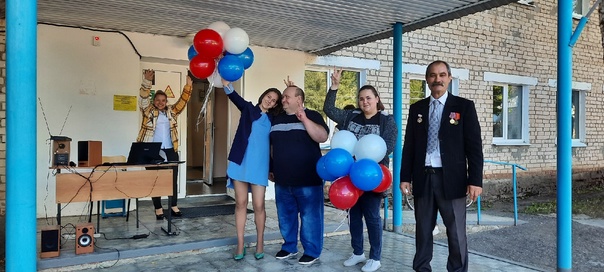 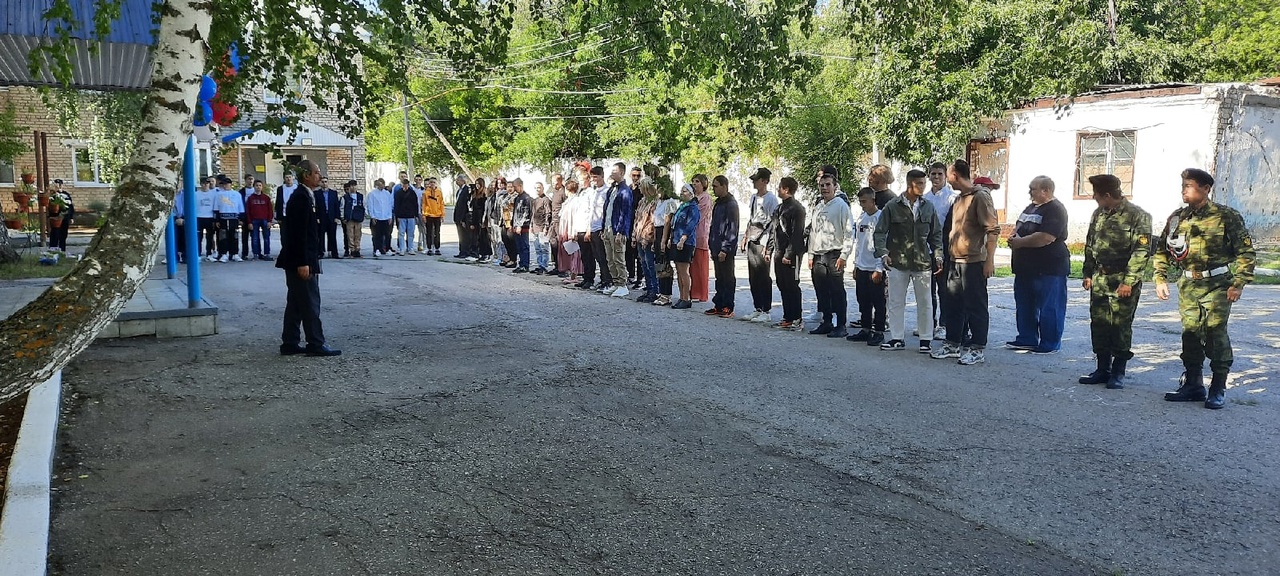 